Year 1: Place Value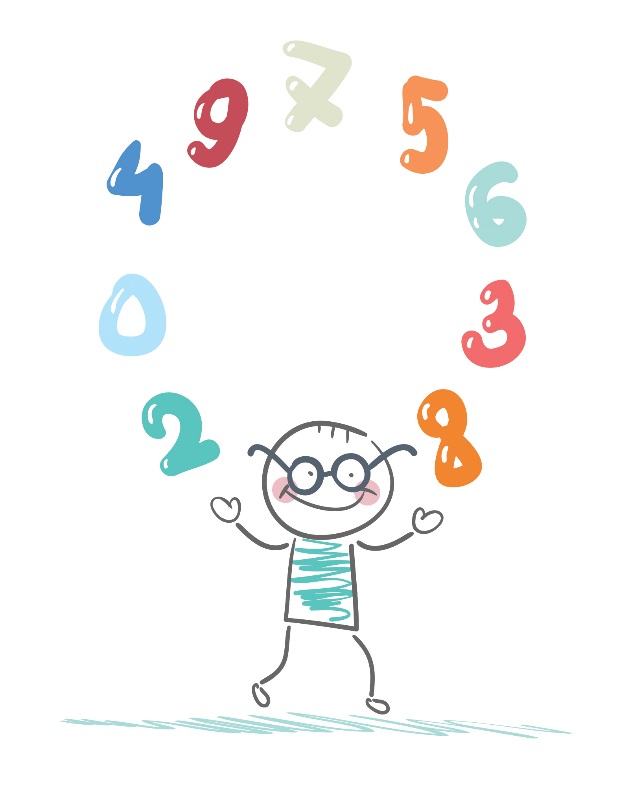 Year 1: Addition and SubtractionYear 1: Multiplication and Division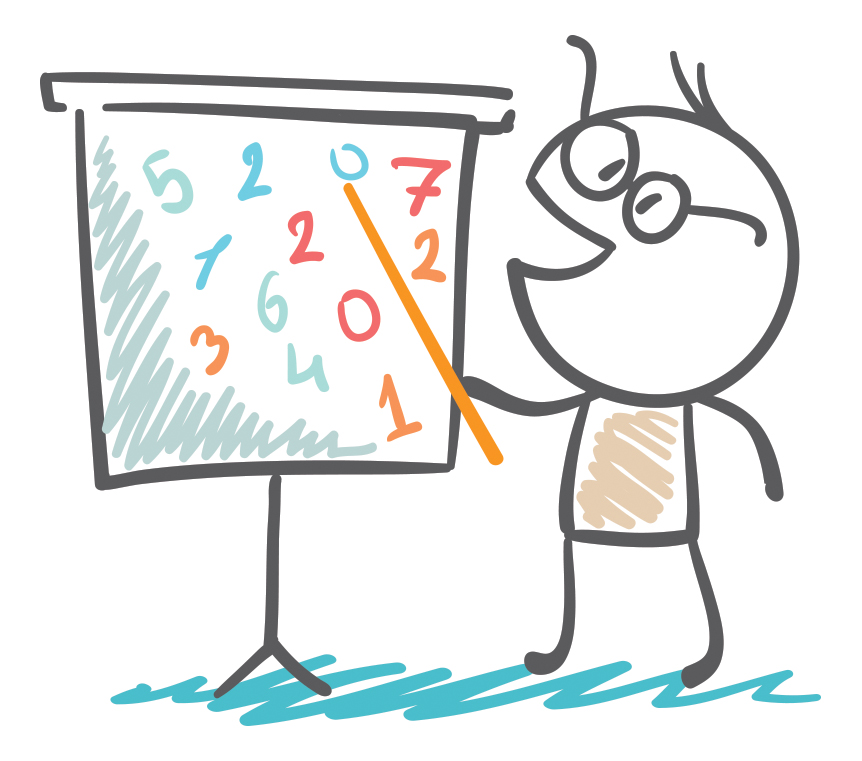 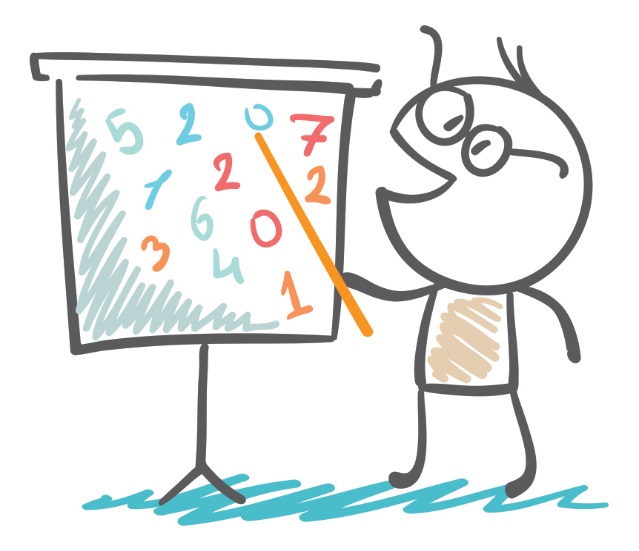 Year 2: Place Value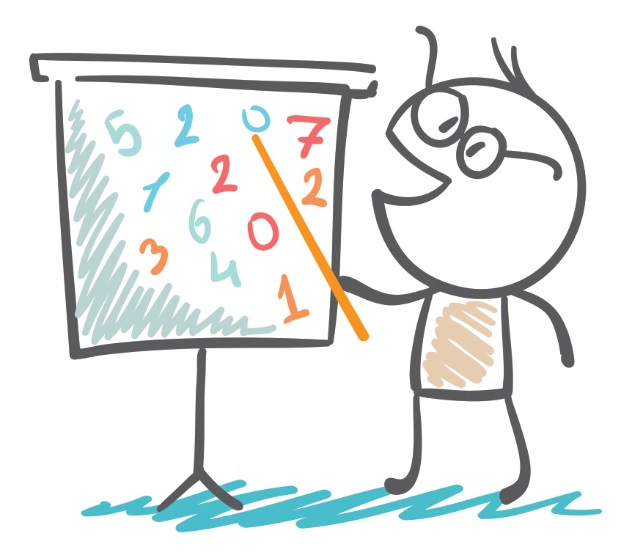 Year 2: Add and SubtractYear 2: Multiply & Divide Year 2: Fractions Year 2: MeasuresYear 2: Geometry Year 2: Statistics Place ValueCount to and across 100, forwards and backwards, beginning with 0 or 1, or from any given number.  Count, read and write numbers to 100 in numerals.Place ValueCount in multiples of twos, fives and tens.Place ValueGiven a number, identify one more and one less.Place ValueIdentify and represent numbers using objects and pictorial representations including the number line, and use the language of: equal to, more than, less than (fewer), most, least.Place ValueRead and write numbers from 1 to 20 in numerals and words.In a family there is a mum, a grandad, a baby and an older brother. One is 60 years old, one is 35 years old, one is 1 year old and one is 5 years old. Show how old each person is.In a family there is a mum, a grandad, a baby and an older brother. One is 60 years old, one is 35 years old, one is 1 year old and one is 5 years old. Show how old each person is.In a family there is a mum, a grandad, a baby and an older brother. One is 60 years old, one is 35 years old, one is 1 year old and one is 5 years old. Show how old each person is.In a family there is a mum, a grandad, a baby and an older brother. One is 60 years old, one is 35 years old, one is 1 year old and one is 5 years old. Show how old each person is.MumGrandadBabyOlder brotherIn a race Emma finished before Rachel; Rachel finished before Tanya and Rhaisa. Tanya was last.   5 boys line up in class. James is at the front; Hamid is next; then come Robert, Ali and Fred. Who finished second?Who is second in the line?Who finished first?Who is last in the line?Look at the table below. Can you fill in the missing numbers?123456789101112131416171819202122232425262729303132333435363738394041424344454647484950Five girls took part in a dance competition. Maria scored 18 out of 20; Helen scored 15; Jade 19; Aysha 12 and Ellen 10. Who scored the most?In a race, Ellie finished after Henry; Henry finished before Seth and Rhaisa. Seth finished before Rhaisa. Ellie was last. Who finished first?Who had the lowest score?Who finished second?What is wrong with these sequences of numbers?What is wrong with these sequences of numbers?6, 7, 9, 10  _____________________________________________8, 11, 14, 20  __________________________________________________________________25, 20, 10, 5  _____________________________________________27, 25, 21, 19  _________________________________________12, 17, 21, 26  _____________________________________________________________25, 20, 10, 5  ________________________________________Look at the number cards below. Using the cards make up two 2-digit numbers that are less than 10 apart.Look at the number cards below. Using the cards make up two 2-digit numbers that are more than 10 apart.Yes or no:If I count forwards in 2s from 4, I will say 19.   Yes or No?If I count backwards in 5s from 27, I will say 12. Yes or No?If I count forwards in 10s from 62, I will say 91. Yes or No?If I count backwards in 5s from 47, I will say 13.  Yes or No?Finish these sequences. What comes next?Finish these sequences. What comes next?Finish these sequences. What comes next?10 + 1 = 1111 + 1 = 1212 + 1 = 13---- + ---- = ------20 + 5 = 2525 + 5 = 3030 + 5 = 35---- + ---- = -----16 – 5 = 1117 – 4 = 1318 – 3 = 15----- – ----- = -------12 + 2 = 1413 + 3 = 1614 + 4 = 18-----+ ----- = ------20 + 1 = 2121 + 1 = 2222 + 1 = 23---- + ---- = ------18 – 5 = 1317 – 4 = 1316 – 3 = 13----- – ----- = -------How close did they get?How close did they get?4 children were given a maths problem where the answer was 10. Jane wrote 14 as her answer, Ahmed wrote 8; Jo wrote 13 and Selma wrote 15.  Who was closest to the answer?4 children were given a maths problem where the answer was 13. Jane wrote 18 as her answer; Ahmed wrote 8; Jo wrote 10 and Selma wrote 11.  Who was closest to the answer?Add and SubtractRead, write and interpret mathematical statements involving addition (+), subtraction (-) and equals (=) signs.Add and SubtractRepresent and use number bonds and related subtraction facts within 20.Add and SubtractAdd and subtract one-digit and two-digit numbers to 20, including zero.Add and SubtractSolve one-step problems that involve addition and subtraction, using concrete objects and pictorial representations, and missing number problems such as 7 =           - 9.Helen went to play with Cybel. Helen had 10 stickers and she gave Cybel 4 of them. Cybel already had 4 stickers. Which of the two girls had most stickers to play with?     Take 10 away from 18, and then add 3 to your answer. How many have you now?Harry had 17 football cards. He wanted to give some to his friend Hamid. After giving them to Hamid, Harry had 3 more than Hamid. How many did each boy have?Lucy has been given 15 monster munchies for her birthday. She has three friends who have 17 monster munchies between them. Share them out equally between them. Explain your answer.The big raceThe children run from the          to the        passing the      and the       on the way.The distance between the        and the      is 2 m. The distance between the       and the       is 4 m.The distance between the       and the        is 3 m.Work out the following distances.How far is it from the         to the       ? How far is it from the       to the         ? How far is it from the          to the       ? Six children took part in a football competition. Maria scored 8 goals out of 10, Moshin scored 4 out of 10, James scored 5 out of 10; and Thomas scored 2 out of 10.How many goals were scored altogether?Who won the competition?I have 3 dice (1 to 6). Show three ways I can lay out the dice so that the numbers on top add up to 15.I have 4 dice (1 to 6). Show three ways I can lay out the dice so that the numbers on top add up to 20.Going on Holiday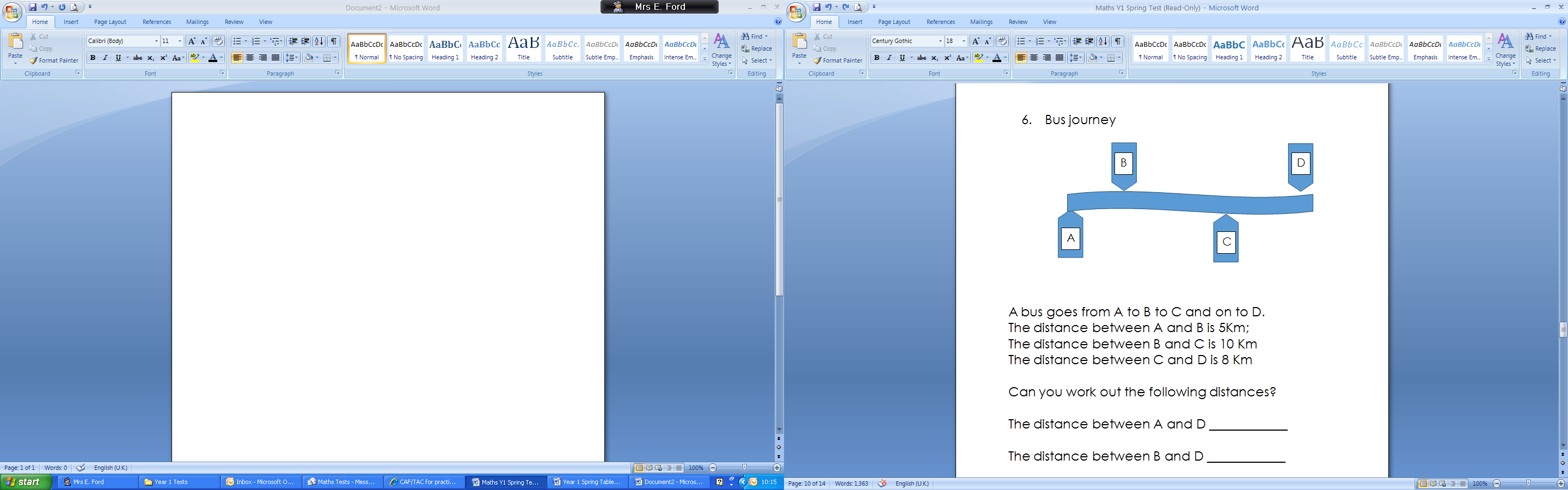 On our way to our holiday town we started at town A we passed towns B and C before arriving at our holiday town D.The distance between A and B is 50 km. The distance between B and C is 20 km.The distance between C and D is 50 km.Work out the following distances.How far was the journey from A to D?: What is the distance between B and D?: What is the distance between A and C?: What is the distance between D and B?: What do you notice about the following?18 - 3 = 15                            and                        19 – 5 = 1418 -15 = 3                                                            19 – 14 = 5Make up two other examples similar to the ones above.Make up number sentences using all three numbers. The first one has been done for you.12, 15,  3          15 – 3 = 12 7,  9, 16 21, 6, 15Make up a different number sentence using the same three numbers. The first one has been done for you.18 – 3 = 15           18 – 15 = 3 20 – 6 = 14 25 - 15 = 5What happens when you change the addition sign (+) to a minus sign (-). The first one has been done for you. Now you try.16 + 6 = 22               22 – 6 = 1630 + 6 = 3639 + 5 = 44Put a circle around all the calculations that have an answer of 8.                 5 + 3            15 – 7               23 + 3          12 - 5           12 – 4                12 + 3            5 +1 + 3          4 + 2 + 2       19 – 11        17 - 9                         Put a circle around all the calculations that have an answer of 9.                 6 + 3            16 – 7               23 + 13          22 - 15       13 – 4                12 + 13         7 +1 + 3           4 + 3 + 2        21 – 11       19 - 10                         Put a circle around all the calculations that have an answer of 6.                 6 + 3            16 – 10             23 + 13           22 - 15       13 – 7                 12 + 13        2 +1 + 3           4 + 3 + 2          21 – 15      19 - 10                         Triangular ProblemsTriangular ProblemsLook at the triangle on the left hand side. What numbers are missing from the triangle on the right hand side?	Look at the triangle on the left hand side. What numbers are missing from the triangle on the right hand side?	                       11                                  9                                8                  12                                     14                                        10Dice timeDice timeI have 2 dice (numbered 1 to 6). Show two ways I can throw them so that the dice add up to 6.I have 2 dice (numbered 1 to 6). Show two ways I can throw them so that the dice add up to 6.I have 3 dice (numbered 1 to 6). Show two ways I can throw them so that the dice add up to 10.I have 3 dice (numbered 1 to 6). Show two ways I can throw them so that the dice add up to 10.MultiSolve one-step problems involving multiplication and division, by calculating the answer using concrete objects, pictorial representations and arrays with the support of the teacher.There are a number of trees in the school grounds. Each tree drops 5 leaves each day. How many trees are there if we find 25 leaves on the ground each day?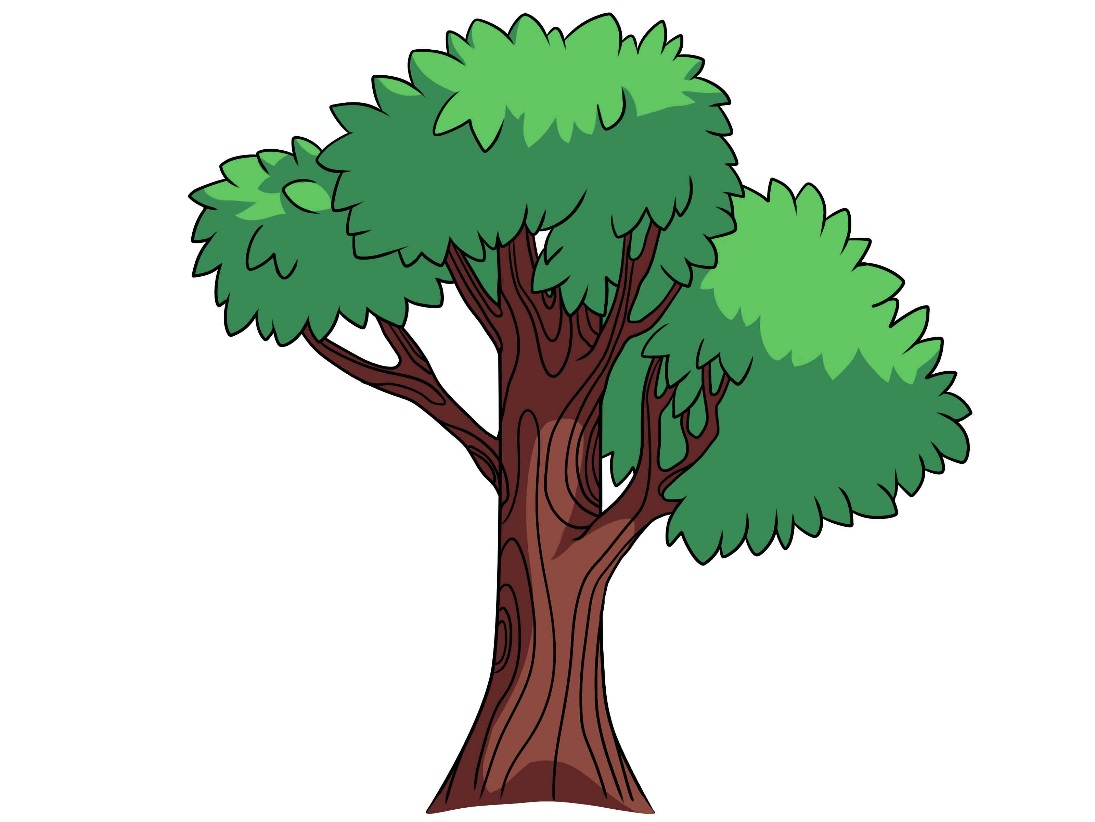 The school had a Christmas party. Everyone had to pay 5p to go to the party. They collected 60p altogether. How many children came to the party?With my 50p pocket money I bought chocolate bars for 5p each. I have 20p left. How many chocolate bars did I buy?          4 girls share out red and green apples. Each has 2 red and 3 green apples. How many apples were there to start with?3 children, Jake, India and Tom, share out chocolate and raspberry milk shakes. Jake only likes chocolate milk shakes. They all end up with 4 milk shakes each. India and Tom have the same amount of raspberry and chocolate milk shakes. How many chocolate milk shakes are there altogether?          Each of 3 girls was given 5 pencils each. How many pencils were there altogether?  Each set of 5 pencils was made up of 2 red; 1 yellow; 1 blue and 1 green. How many red pencils did the 3 girls have altogether?5 girls each have a set of 5 pencils made up of 2 red; 1 yellow; 1 blue and 1 green. How many red and blue pencils do the 5 girls have altogether?FractionsRecognise, find and name a half as one of two equal parts of an object, shape or quantity.FractionsRecognise, find and name a quarter as one of four equal parts of an object, shape or quantity.Harry went to play with Ahmed. Ahmed had 10 cars and he gave Harry half of them. Harry already had 2 cars. How many cars did Harry have to play with?     A football match lasted 60 minutes, how long did each half last?     A football match has 2 halves lasting 30 minutes each half. They also have 10 minutes between the 2 halves, how long does the match take from start to finish?     In a netball match, each half of the game lasted for 15 minutes and there was a 5 minute break between the two halves. How long was it between the beginning and the end of the match?     Yes or no.     If 3 children share 6 apples between them. Then they will all have 1 apple each.      Yes / NoIf 4 children each have a quarter of a cake. Then there will be no cake left.   Yes / NoCan 3 children have half a packet of sweets?  Yes / NoIf I give 3 children a quarter of all the sweets then there will be none left.Yes / NoSam and Ellen were given a bowl of smarties. There were 4 colours altogether. Half of all the smarties were red, 5 were yellow, 2 were blue and 3 were green.How many smarties were there altogether?     10 children on a holiday camp went for breakfast. Half the group chose rice crispies; 2 chose corn flakes and the others chose Weetabix. How many chose to have Weetabix for breakfast?     A bowl of fruit on a table contained apples, pears, oranges and bananas. One half of all the fruit in the bowl were apples. There were 2 pears; 3 oranges and 5 bananas. How many pieces of fruit were there altogether?MeasuresCompare, describe & solve practical problems for: lengths/heights (short/tall, half/ double ); mass/weight (heavier/lighter); capacity/volume (full/empty, more/less); time (quicker/slower/later)MeasuresMeasure and begin to record the following: lengths/heights; mass/weight; capacity/volume; time (hours, minutes, and seconds).MeasuresRecognise and know the value of different denominations of coins and notes.MeasuresSequence events in chronological order using language such as: before and after, next, first, today, yesterday, tomorrow, morning, afternoon and evening.MeasuresRecognise and use language relating to dates, including days of the week, weeks, months and years.MeasuresTell the time to the hour and half past the hour and draw the hands on a clock face to show these times.Write these in the order you would do them during the day.Get up in the morningGo to bed at nightHave lunchGo to school	(Only use the words in bold)1. 2. 3. 4. Put the correct times on these clock faces.Put the correct times on these clock faces.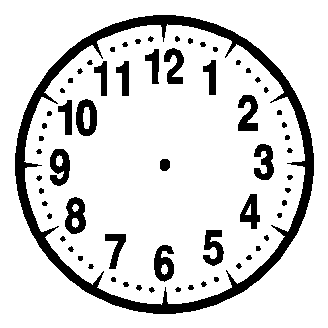 I go to bed atI have lunch atWrite these in the order you would do them during the day.Have breakfast Have a bedtime story Eat your lunchGo home from school(Only use the words in bold)1. 2. 3. 4. Put the correct times on these clock faces.I get up in the morning at               I go to bed atWhich of these two weighs the most? Explain your answer.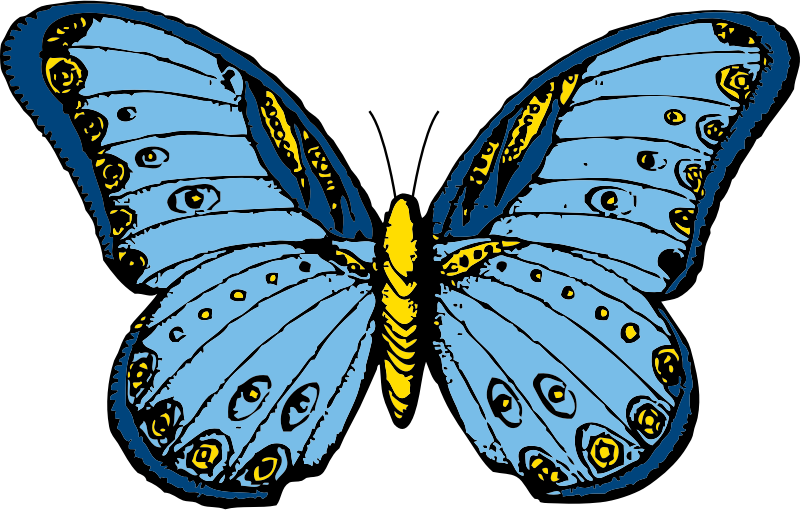 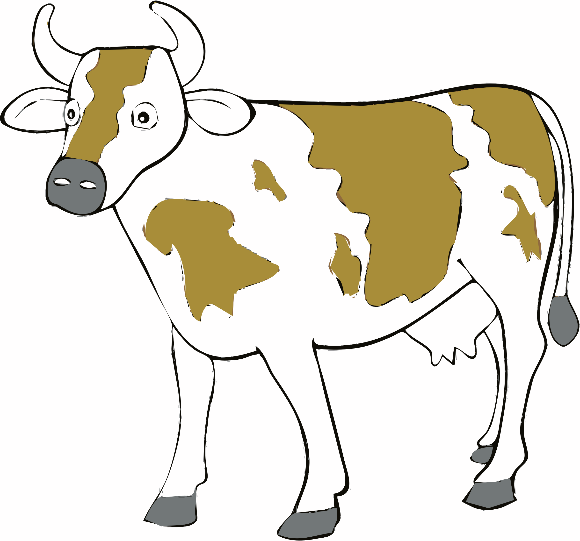             Butterfly                                                            CowWhich of these two is the longer? Explain your answer.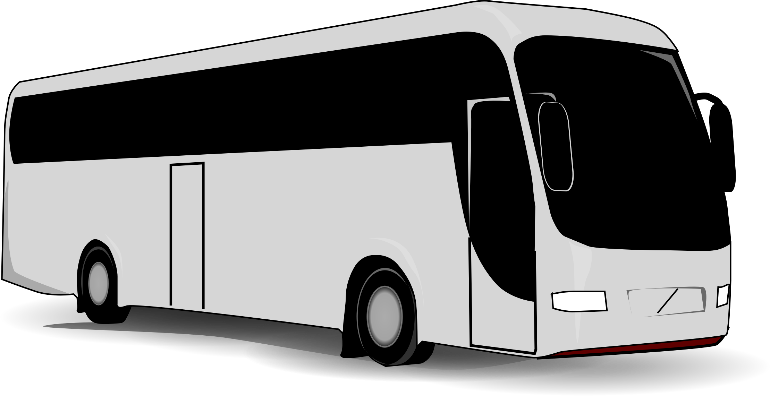 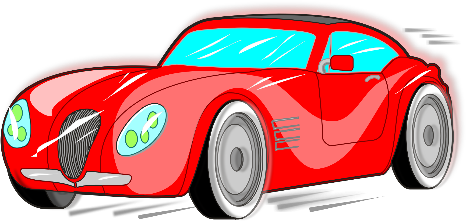             Bus                                                                                 CarPaying billsPaying billsShow me two ways of paying £1.50.Show me two ways of paying £1.50.Show me two ways of paying £2.75.Show me two ways of paying £2.75.Sorting my coinsSorting my coinsElla has 2 different silver coins.Ella has 2 different silver coins.What is the smallest amount she can have?What is the largest amount she can have?GeometryRecognise and name common 2-D shapes (e.g. rectangles, circles and triangles) and 3-D shapes (e.g. cuboids (including cubes), pyramids and spheres).GeometryDescribe position, directions and movements, including whole, half, quarter and three-quarter turns.What are the next 2 shapes in this sequence?Make a robot using at least 1 circle, 1 square, 1 triangle and 1 rectangle.The picture must include one of each shape. What are the next 2 shapes in this sequence?What are the next 2 shapes in this sequence?Make a car using at least 2 circles, 1 square, 1 triangle and 1 rectangle.The picture must include one of each shape. Year 2 ExpectationsYear 2 ExpectationsYear 2 ExpectationsPVRead and write numbers to at least 100 in numerals and wordsPVCount in steps of 2, 3 and 5 from 0 forwards and backwardsPVRecognise place value of each digit in 2-digit numbersPVCompare and order numbers from 0 to 100 using the >; <; and = signsASRecall and use addition and subtraction facts to 20 fluently, and derive and use related facts up to 100 ASAdd and subtract: two 1-digit; 2-digit and a 1 digit; 2-digit and 10s; two 2-digit and three 1-digit numbersASSolve problems with addition and subtractionAS/ MDUnderstand commutativity in relation to addition, subtraction, multiplication and divisionMDRecall and use multiplication and division facts for the 2, 5 and 10x multiplication tablesFName the fractions 1/3 ; ¼ ; ½  and ¾ and find fractional values of shapes; lengths and numbersMChoose and use appropriate standard units to estimate length/ height/ temperature and capacityMTell and write the time to 5 minute intervalsMRecognise and use the symbols £ and p when solving problems involving addition and subtraction of moneyGDescribe the properties of 2D and 3D shapes to include: edges, vertices and facesSInterpret and construct pictograms, tally charts, block diagrams and simple tablesPlace ValueCount in steps of 2, 3, and 5 from 0, and in tens from any number, forward or backward.Place ValueRecognise the place value of each digit in a two-digit number (tens, ones).Place ValueIdentify, represent and estimate numbers using different representations, including the number line.Place ValueCompare and order numbers from 0 up to 100; use <, > and = signs.Place ValueRead and write numbers to at least 100 in numerals and in words.Here are the results of the Europe singing contest.Who finished 1st? _______________________Who finished 3rd? ________________________Who finished 5th? ________________________In a street all the odd numbers are on one side and the even numbers on the other. If the numbers on one side start with 1 what is the number of the 3rd house along?In a street all the odd numbers are on one side and the even numbers on the other. If the numbers on one side start with 2 what is the number of the 4th house along?Class 2 did a survey of the different types of trees in the local wood.  Here are their results.Which type of tree was seen most?  ________________Which type of tree was seen least?  ________________How many trees altogether? _____________________In a family there is mum (30), dad (32), great grandad (70), Uncle Tom (28), baby Ellen (1) and an older brother, Billy (7). On the chart below can you put them in order of age stating with the oldest? The first one is done for you.Look at the number cards below. Using the cards make up two 2-digit numbers that are more than 20 apart.Look at the number cards below. Using the cards make up two 2-digit numbers that are less than 20 apart.In a family there is mum (28), dad (31), great grandad (66), Uncle Tom (19), baby Ellen (1) and an older brother, Billy (5). On the chart below can you put them in order of the age they will be in 10 years time? The first one is done for you.6 children were given a maths problem where the answer was 61. Ariana wrote 55 as her answer; George wrote 43; Jemma wrote 68; Hamid wrote 72; Harry wrote 64 and Mustafa wrote 56. Who was closest to the answer?5 children were given a maths problem where the answer was 87. Harry wrote 85 as his answer; James wrote 73; Jen wrote 68; Ahmed wrote 92 and Harriet wrote 64. Who was closest to the answer?Look at the following:67 = 100 – 3333 = 100 – 6767 + 33 = 10033 + 67 = 100Make a similar pattern using the numbers 74, 26 and 100Yes or noI start with 4, and I count on in 3s, I will say 13.Yes or NoI start with 7, and I count in 5s, I will say 19.Yes or NoI start with 9, and I count in 10s, I will say 39.Yes or NoI start with 8, and I count in 3s, I will say 31.Yes or NoWhat is the value of 2 in the following numbers?Create 2-digit numbers where the unit is one less than the tens. What is the largest possible number, and what is the smallest number, you can create?Create 2-digit numbers where the unit is one less than the tens. What is the largest possible number, and what is the smallest number, you can create?LargestSmallestCreate two 2-digit numbers that have a difference of 10 and the number in the ones is 7?Create two 2-digit numbers that have a difference of 10 and the number in the ones is 7?Add and SubtractSolve problems with addition and subtraction: using concrete objects and pictorial representations; applying their increasing knowledge of mental and written methods.Add and SubtractRecall and use addition and subtraction facts to 20 fluently, and derive and use related facts up to 100.Add and SubtractAdd and subtract numbers using concrete objects, pictorial representations, and mentally, including: a 2-digit number and 1s or 10s; two 2-digit numbers; adding three 1-digit numbers.Add and SubtractShow that addition of two numbers can be done in any order (commutative) and subtraction of one number from another cannot.Add and SubtractRecognise and use the inverse relationship between addition and subtraction and use this to check calculations and missing number problems.On a trip to the seaside I wanted to buy an ice cream for 15p; a bucket for 28p and a flag for 10p. I had 50p in my pocket. Did I have enough to buy all of these things?What could I have bought with my 50p? At a garden centre there are 3 sizes of pots for planting daffodils.At a garden centre there are 3 sizes of pots for planting daffodils.At a garden centre there are 3 sizes of pots for planting daffodils.bigmiddlesmallI can plant 10 daffodils in the big pot, 8 daffodils in the middle size pot and 5 daffodils in the small pot. If I buy 2 big pots, 3 middle size pots and 2 small pots, how many daffoldils can I plant altogether?I can plant 10 daffodils in the big pot, 8 daffodils in the middle size pot and 5 daffodils in the small pot. If I buy 2 big pots, 3 middle size pots and 2 small pots, how many daffoldils can I plant altogether?I can plant 10 daffodils in the big pot, 8 daffodils in the middle size pot and 5 daffodils in the small pot. If I buy 2 big pots, 3 middle size pots and 2 small pots, how many daffoldils can I plant altogether?Helen is determined to be very healthy. Every day she exercises. After every press-up she has to rest for 1 minute; after every star jump she has to rest for ½ a minute and after every sit up she has to rest for 2 minutes. How much rest will she need after she does 5 press-ups, 10 star jumps and 7 sit ups?On a visit to the zoo, I bought 2 toy monkeys for 10p each, 2 elephants for 8p each and a tiger for 14p. I had £1. Did I have enough to buy all these things? Explain your answer.If I only wanted to buy elephants, how many could I have bought altogether with my £1?Yes or no73 +  40  = 113                Yes or No98 – 18  = 70                    Yes or No46 + 77 = 123                   Yes or No92 – 67 = 35                     Yes or NoComplete the following calculation.                   +                     +                     =    17Write 4 number sentences involving + and – using the numbers 100, 67 and 33.What digits could go into the boxes?         7       -  2          =     46         I have 4 dice (1 to 6).  Show three ways I can lay out the dice so that the numbers on top add up to 22.I have 6 dice (1 to 6).  Show three ways I can lay out the dice so that the numbers on top add up to 26.If you add any 3 numbers less than 10, the answer will always, never or sometimes be odd. Circle your answer.always              sometimes                 neverLook at the example on the left hand side below. Complete the problem on the right hand side, putting the correct numbers in the empty squares.Look at the example on the left hand side below. Complete the problem on the right hand side, putting the correct numbers in the empty squares.                           6Look at the example on the left hand side below. Complete the problem on the right hand side, putting the correct numbers in the empty squares.Look at the example on the left hand side below. Complete the problem on the right hand side, putting the correct numbers in the empty squares.                           6Multiply & DivideRecall and use multiplication and division facts for the 2, 5 and 10 multiplication tables, including recognising odd and even numbers.Multiply & DivideCalculate mathematical statements for multiplication and division within the multiplication tables and write them using the multiplication (×), division (÷) and equals (=) signs.Multiply & DivideShow that multiplication of two numbers can be done in any order (commutative) and division of one number by another cannot.Multiply & DivideSolve problems involving multiplication and division, using materials, arrays, repeated addition, mental methods, and multiplication and division facts, including problems in contexts.There are trees around the school grounds. Each tree produces the same number of apples. If 35 apples are collected from all the trees. How many trees could there be altogether? Tick all possible answers.The school has a Christmas party. Everyone has to pay 5p to go to the party. How much money could have been collected? Tick all possible answers.There are 6 areas for planting flowers around school. Each planter grows the same number of flowers. How many flowers could there be altogether? Tick all possible answers.A class has an Easter bonnet parade. Everyone has to pay 5p to enter the parade. How much money could be collected? Tick all possible answers.At a paint shop there are 3 different sizes of paint pots.At a paint shop there are 3 different sizes of paint pots.At a paint shop there are 3 different sizes of paint pots.bigmiddlesmallA big pot costs 20p each, a middle size pot costs 15p each and a small pot costs 10p each. If I buy 2 big pots, 3 middle size pots and 2 small pots then how much money will I spend?A big pot costs 20p each, a middle size pot costs 15p each and a small pot costs 10p each. If I buy 2 big pots, 3 middle size pots and 2 small pots then how much money will I spend?A big pot costs 20p each, a middle size pot costs 15p each and a small pot costs 10p each. If I buy 2 big pots, 3 middle size pots and 2 small pots then how much money will I spend?I have 24p in my purse in 2p and 1p coins. How many coins could I have altogether? Set out how many of each. Show your answer.I have 35p in my purse in 5p and 10p coins. How many coins could I have altogether? Set out how many of each. Show your answer.I have £2.50p in my purse in 50p and 20p coins. How many coins could I have altogether? Set out how many of each. Show your answer.Write 4 number sentences to link the numbers: 4, 3 and 12.5 children share their sweets, when they have shared them all out they are joined by another friend. Each of the five children give one of their sweets to their new friend. All 6 children now have the same number of sweets. How many sweets could there have been in the first place?FractionsRecognise/find/name/write fractions ⅟₃, ⅟₄, 2/4, ᶟ∕₄ of a length, shape, set of objects or quantity.FractionsWrite simple fractions e.g. ⅟₂ of 6 = 3 and recognise the equivalence of 2/4 and 1/2.Spot the mistake in this sequence.                    7, 7½, 8, 8½, 9½, 10___________________________________________Write the next 2 in this sequence.                   ¼  of 8     =  2                   ¼  of 16   =  4                   ¼  of 32   =  8                 ___________________                ____________________Put these fractions in the right order (smallest first)                    ¼,   ½,  ⅛___________________________________________Yes or no Half of 30cms is 60cms.           Yes or No ¾ of 16cms is 12cms.              Yes or NoJohn and Ahmed shared a packet of fruit spangles. There were 5 colours altogether. Half of all the sweets were red. 5 sweets were yellow, 2 were black, 3 were green and 6 were purple.How many sweets were there altogether?     A café had different cereals in small packets. A quarter of all the cereals were corn-flakes. Six packets were Weetabix, 5 were rice crispies, 4 were honey snacks and 9 were coco-pops. How many packets of cereals were there altogether?MeasuresChoose/use appropriate standardised units to estimate/measure length/height (m/cm); mass (kg/g); temp (°C); cap (litres/ml) to nearest unit, using rulers, scales, thermometers and measuring vessels.MeasuresCompare and order lengths, mass, volume/capacity and record the results using >, < and = .MeasuresRecognise and use symbols for pounds (£) and pence (p); combine amounts to make a particular value.  Find different combinations of coins that equal the same amounts of money.MeasuresSolve simple problems in a practical context involving addition and subtraction of money of the same unit, including giving change.MeasuresCompare and sequence intervals of time.  Know the number of minutes in an hour and the number of hours in a day.MeasuresTell and write the time to five minutes, including quarter past/to the hour and draw the hands on a clock face to show these times.TIMEA film finishes 2 hours after it starts. It finishes at 5.30. What time did it start?Show the time on the clock faces:Start of film.End of film.                    Start of Film                                                               End of FilmTIMEThe time is 12.30. Rhian says there are 2 hours to wait before her favourite TV programme starts. What time does her favourite programme start?TIME: True or FalseAre these statements TRUE or FALSE?It is two o’clock and it will be half past three in 1 and a half hours.True or False?It is four o’clock and it was half past one an hour and a half ago.True or False?It is 11 o’clock and it will be 1 o’clock in 2 hours’ time.True or False?LENGTHDraw 2 lines whose length differs by 5cms.LENGTHDraw 2 lines whose length differs by 7cms.LENGTHDraw one line that is 5cms long and another that is 6cms longer.MONEYMONEYShow 2 ways in which you can make 56p using only 20p, 10p and 1p coins.Show 2 ways in which you can make 56p using only 20p, 10p and 1p coins.MONEYMONEYMONEYShow 3 ways in which you can make 67p using only 50p, 20p, 10p and 1p coins.Show 3 ways in which you can make 67p using only 50p, 20p, 10p and 1p coins.Show 3 ways in which you can make 67p using only 50p, 20p, 10p and 1p coins.MONEYMONEYMONEYShow 3 ways in which you can make £1.50p using only 50p, 20p, 10p and 5p coins.Show 3 ways in which you can make £1.50p using only 50p, 20p, 10p and 5p coins.Show 3 ways in which you can make £1.50p using only 50p, 20p, 10p and 5p coins.GeometryIdentify and describe the properties of 2D shapes, including the number of sides and symmetry in a vertical line.GeometryIdentify and describe the properties of 3D shapes, including the number of edges, vertices and faces.GeometryIdentify 2D shapes on the surface of 3D shapes, e.g. circle on a cylinder; a triangle on a pyramid.GeometryCompare and sort common 2D and 3D shapes and everyday objects.GeometryOrder and arrange combinations of mathematical objects in patterns and sequences.GeometryUse math vocab to describe position, direction and movement including movement in a straight line and distinguishing rotation as a turn and in terms of right angles for ⅟₄, ⅟₂, and ᶟ∕₄ turns (clock/anti-clockwise).Draw a building that includes at least 4 squares, 2 rectangles, 2 triangles and at least 1 circle.Draw a car, van or train that includes at least 2 squares, 2 rectangles, a triangle and at least 2 circles.Draw a car, van or train that includes at least 1 square, 3 rectangles, 2 triangles and at least 4 circles.Think of a rectangle where one of its sides is twice the length of the other. What could the measurements of the sides be?Always, sometimes, never?Is it always, sometimes or never true that when you fold a square in half you get a rectangle? Circle your answer.                        always           sometimes               neverAlways, sometimes, never?Is it always, sometimes or never true that when you fold a rectangle in half you will get a square? Circle your answer.                        always           sometimes               neverA shape has straight sides and all its sides are the same length. Name 2 possible 2D shapes that fit this description.PositionIf I face forwards and turn three quarter turns clockwise then a quarter turn anti-clockwise describe my finishing position.PositionIf I face forwards and turn one quarter turn clockwise then three quarter turn anti-clockwise describe my finishing position.StatsInterpret and construct simple pictograms, tally charts, block diagrams and simple tables.StatsAsk and answer simple questions by counting the number of objects in each category and sorting the categories by quantity; ask and answer questions about totalling and comparing categorical data.In a class children are asked to vote for their favourite subject. 10 voted for PE, 6 voted for maths, 5 for history, 4 for art, 2 for geography and 1 for reading. Use the table below to show how everyone voted, putting the most popular subject first (the first has been done for you).Graphs and Charts:What would be a good survey to carry out in your class so as to show similarities and differences in your class’s views?Think of 2 ideas.Graphs and Charts:What would be a good survey to carry out in your class so as to show similarities and differences in your class’s views?Think of 2 ideas.TallyTallyThrow 2 dice 20 times and make a tally of the sum of the throws.Throw 2 dice 20 times and make a tally of the difference between the numbers for each throw. 2 3 4 5 6 7 8 9101112012345